МИНИСТЕРСТВО КУЛЬТУРЫ РФФедеральное государственное бюджетное образовательное учреждениевысшего образования«КРАСНОДАРСКИЙ ГОСУДАРСТВЕННЫЙ ИНСТИТУТ КУЛЬТУРЫ»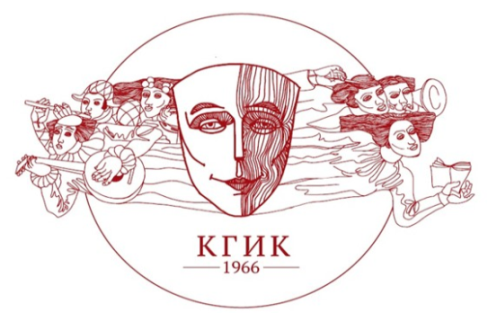 Информационное письмоII Всероссийская научно-практическая конференция «Традиционные культуры народов России:вопросы изучения и сохранения»Уважаемые коллеги!Краснодарский государственный институт культуры приглашает Вас принять участие во II Всероссийской научно-практической конференции «Традиционные культуры народов России: вопросы изучения и сохранения», которая состоится в КГИК 13 апреля 2023 г.Основные направления в работе конференции:– Сохранение и развитие народных культур России как стратегическая задача формирования национальной идентичности.–   Региональные особенности традиционных народных культур России.–  Педагогика  и наставничество в народной культуре.Мастер и исполнитель, их роль в сохранении и трансляции материальных и духовных ценностей народной культуры. –  Деятельность современных учебных заведений в области преподавания народной культуры.– Актуализация содержания традиционной народной культуры в современной художественной и образовательной деятельности.Проведение научного мероприятия планируется в очном режиме с использованием дистанционных технологий. Возможные форматы участия в конференции: доклад в очном, дистанционном режиме, видеодоклад. К участию в конференции приглашаются научные сотрудники, преподаватели, аспиранты и соискатели высших учебных заведений.Организационные условия:планируется издание сборника материалов конференции (ISBN) с постатейным размещением в РИНЦ, отправка авторам электронной версии сборника (PDF-файл); статьи для публикации объемом от 6-ти до 10 стр. и заявки на участие в конференции принимаются до 6 марта 2023 г. по адресу электронной почты: svet1ana2008@mail.ru – Жиганова Светлана Александровна, (пометка «Конференция»);плата за участие в конференции и публикацию статьи не взимается;организационный комитет конференции оставляет за собой право предварительного отбора поступивших материалов.Требования к материаламФормат текста статей (докладов): Word for Windows. Поля: 2,5 см – со всех сторон. Шрифт: размер (кегль) – 14; тип – Times New Roman, межстрочный интервал 1,5. Название печатается прописными буквами, шрифт – полужирный, выравнивание по центру. Ниже через одну строку строчными буквами – инициалы и фамилия автора (ов). На следующей строке – полное название организации, ее адрес. Далее через одну строку следует аннотация, ключевые слова (до 10 слов), за которыми через одну строку – основной текст: без переносов, абзацный отступ – 1,25 см, выравнивание по ширине. Сноски на литературу в квадратных скобках. Наличие списка литературы и источников обязательно (ГОСТ Р 7.0.100–2018  «Библиографическая ссылка»). Автоматическая нумерация списка не допускается.Все материалы предоставляются на русском языке (без дублирования названия, инициалов и фамилий авторов, аннотации и ключевых слов по-английски).Контактная информация:Краснодарский государственный институт культуры 350072 г. Краснодар, ул. им. 40-летия Победы, д. 33, 1 учебный корпус, ауд. 121. +7-918-433-39-75, e-mail: svet1ana2008@mail.ru – Жиганова Светлана Александровна, заместитель декана ФНК по научной работе. Пример оформления текста статьи (доклада)НАЗВАНИЕ СТАТЬИИ.И. Иванова, П.П. ПетровФГБОУ ВО «Краснодарский государственный институт культуры»Аннотация. Ааааааааааааааааааааааааааааааааааааааааааааааа.Ключевые слова: aаааааа, аааааааааааа, ааааааа, ит. д. (до 10 слов).Текст текст текст текст текст текст текст текст текст текст текст текст текст текст текст и т. д. [1, с. 123].Текст текст текст и т. д. [2, с. 12].Список литературы и источников:1. А…2. Б…3. В…4. W…Образец заявки участника конференции1Фамилия, имя, отчество (ПОЛНОСТЬЮ)2Место работы или учебы (без сокращений) с указанием адреса и индекса3Должность4Ученая степень5Ученое звание6Почетное звание7Контактные телефоны8Контактный e-mail9Тема доклада 10Форма участия (очная, заочная)